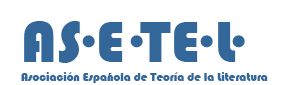 CONVOCATORIA DEL III CONGRESO INTERNACIONAL DE LA ASOCIACIÓN ESPAÑOLA DE TEORÍA DE LA LITERATURAOviedo, 16-18 enero 2019Universidad de Oviedo, Facultad de Filosofía y Letras, c/ Amparo Pedregal, s/n, 33011, Oviedo–SEGUNDA CIRCULAR–PresentaciónEl contenido de la literatura es la condición humana en todos sus aspectos y su constitución como producto cultural no se reduce al texto escrito sino a todas las dimensiones de la persona que lo actualiza, de ahí que la literatura se proyecte sobre cualquier ámbito de la vida y lo incorpore como materia de sus creaciones. Por su parte, la teoría de la literatura se forma integrando de manera crítica conceptos, métodos y puntos de vista de otras disciplinas científicas y de otras esferas profesionales sin perder su identidad y ampliando su campo de acción hacia estos mismos dominios. El tema del congreso pretende abarcar todos los aspectos en que la teoría y la literatura se constituyen y definen por este contacto con otros ámbitos del saber y de la vida. No se trata tanto de establecer relaciones entre disciplinas o formas artísticas cuanto de estudiar cómo la teoría y la literatura están atravesadas por elementos y categorías de otros dominios y los unifican y, a la inversa, cómo la literatura y su teoría ocupan y enriquecen esos otros dominios.TEMA GENERAL DEL CONGRESO:Transversales: teoría y literatura en relación con otros ámbitos del saber y de la experienciaLíneas temáticasI. Complementos y proyecciones de la teoría1. Teoría y ciencias cognitivas2. Teoría y gestión de la vida: Teoría y Medicina, Derecho, Economía3. Teoría y valores: Teoría y Ética, Estética, Antropología, Epistemología y Política4. Teoría y otros campos del saberII. La literatura como espacio de confluencia1. Transversalidades temáticas 2. Transversalidades genéricas3. Transversalidades mediáticas4. Usos, efectos y funciones de la literaturaCONFERENCIAS PLENARIASEl congreso incluirá cuatro conferencias plenarias de una hora de duración. La Junta Directiva de ASETEL y el Comité Organizador Local han recibido la confirmación de los cuatro conferenciantes invitados: Marie-Laure Ryan, Sultana Wahnón, Guillermo Lorenzo y Marta Sanz.PONENCIAS PLENARIASLa Junta Directiva y el Comité Organizador Local han llevado a cabo una selección de especialistas destacados en los temas del Congreso, a quienes se les han encomendado ponencias plenarias de veinte minutos de duración.Literatura, Ética y Política: José Marrero, María Paz Cepedello, Mario de la Torre.Teoría, Literatura y Ciencia: Manuel A. Vázquez Medel, Teresa López-Pellisa, Patricia García.COMUNICACIONESLos interesados en presentar una comunicación en el Congreso deben enviar por correo electrónico una propuesta con su nombre, un breve currículo –titulación, categoría profesional, líneas de investigación y, en su caso, mención de las publicaciones más relevantes, título de su intervención y un resumen de 300-350 palabras, al Comité Organizador Local: congresoasetel@uniovi.es. El envío de la solicitud deberá realizarse antes del 30 de septiembre de 2018. La aprobación de las propuestas de comunicación será notificada a los interesados a lo largo del mes de octubre de 2018. No será necesario ser socio de ASETEL ni estar adscrito al área de Teoría de la Literatura y Literatura Comparada para poder proponer una comunicación. 	Las comunicaciones han de ajustarse a alguna de las temáticas del Congreso, así como a los planteamientos teórico-literarios y teórico-comparatistas que son los específicos del área de conocimiento en el que aquel se inscribe. La Comisión organizadora, una vez realizado el proceso de selección, trasladará su decisión por medio de la dirección electrónica que ha de adjuntarse a la propuesta.Los investigadores que quieran publicar los trabajos resultantes del congreso deberán enviar sus textos en el plazo y los términos que se indicarán en próximas circulares. La publicación de los mismos se producirá a expensas de la evaluación por pares de las revistas científicas con las que el Comité Organizador del Congreso y ASETEL lleguen a acuerdos para dicho fin. INSCRIPCIÓN EN EL CONGRESOSe hará electrónicamente a través del siguiente enlace: https://intranetfuo.uniovi.es/web/intranet-fuo/congresos/iii_congreso_internacional_asetelHasta el 30 de noviembre de 2018* Socios de ASETEL (con comunicación): 50 euros* No socios de ASETEL (con comunicación): 90 euros* Estudiantes y otros no socios (sin comunicación): 30 eurosDespués del 30 de noviembre de 2018* Socios de ASETEL (con comunicación): 70 euros* No socios de ASETEL (con comunicación): 110 euros* Estudiantes y otros no socios (sin comunicación): 40 euros	Los socios de ASETEL que se inscriban como asistentes en el Congreso sin presentar comunicación estarán exentos de pago y tendrán derecho a recibir certificado de asistencia. En caso de tratarse de nuevos asociados, podrán formalizar su inscripción a ASETEL –según las condiciones establecidas por nuestros Estatutos en el impreso  que se encuentra en la sección Inscripciones de la página web de ASETEL y dirigirlo a la Secretaria de la Asociación Española de Teoría de la Literatura, Dra. Natalia Vara Ferrero (natalia.vara@ehu.eus).DIPLOMAS Y CERTIFICACIONESLa Universidad de Oviedo certificará la participación (con o sin comunicación) en el Congreso.INFORMACIÓN SOBRE EL CONGRESOcongresoasetel@uniovi.esORGANIZA:ASETEL (ASOCIACIÓN ESPAÑOLA DE TEORÍA DE LA LITERATURA)Junta Directiva Dr. Domingo Sánchez-Mesa Martínez (Presidente)Dr. Anxo Abuín González (Vocal)Dra. María José Rodríguez Sánchez de León (Vocal)Dra. Ana Casas Janices (Vocal)Dra. Natalia Vara Ferrero (Secretaria)Comité Organizador LocalDra. Magdalena Cueto PérezDr. Javier García RodríguezDr. Emilio Frechilla DíazDr. Rafael Núñez RamosDr. Ulpiano Lada FerrerasComité científicoDr. Jan Baetens (KU Leuven), Dra. Mieke Bal (Universidad de Ámsterdam), Dr. Túa Blesa (Univ. Zaragoza), Dra. Carmen Bobes (Univ. Oviedo), Dr. Fernando Cabo (Univ. Santiago de Compostela), Dra. Mª Ángeles Hermosilla (Univ. Córdoba), Dra. Linda Hutcheon (Universidad de Toronto), Dr. José A. Pérez Bowie (Univ. Salamanca); Dra. Franca Sinopoli (Univ. La Sapienza).  